UJI KOMPETENSI KEAHLIANTAHUN PELAJARAN 2021/2022SOAL UJI KOMPETENSISatuan Pendidikan	:	Sekolah Menengah KejuruanKompetensi Keahlian	:	Teknik dan Bisnis Sepeda MotorAlokasi Waktu		:	8 jamBentuk Soal		:	Penugasan Perorangan ( Teori )Judul Tugas		:	Perawatan Berkala Sepeda MotorSOAL ASPEK PENGETAHUAN“SELAMAT & SUKSES”Elemen KompetensiSoalMengikuti prosedur pada tempat kerja untuk mengidentifikasi bahaya dan metode menghindarinyaIdentifikasi bahaya adalah upaya untuk mengetahui, mengenal, dan memperkirakan adanya bahaya pada suatu sistem, seperti peralatan, tempat kerja, proses kerja, prosedur, dll. Bahaya kimia pada bengkel sepeda motor seperti debu, uap, gas, asap merupakan kategori....Potensi bahaya yang menimbulkan risiko biologisRisiko terhadap kesejahteraan atau kesehatan sehari-hariPotensi bahaya yang menimbulkan risiko pribadi dan psikologisPotensi bahaya yang menimbulkan risiko jangka panjang pada kesehatanPotensi bahaya yang menimbulkan risiko langsung pada keselamatanMengidentifikasi bahaya dan penilaian risiko merupakan salah satu tahap perencanaan dalam sistem manajemen keselamatan dan kesehatan kerja yang diwajibkan. Mengidentifikasi bahaya adalah upaya untuk : 1. mengetahui2. mencatat3. mengenal4. melaporkan5. memperkirakan adanya bahaya pada suatu sistem, seperti peralatan, tempat kerja, proses kerja, prosedur6. Menuliskan adanya bahaya pada suatu sistem, seperti peralatan, tempat kerja, proses kerja, prosedurProsedur identifikasi bahaya yang sesuai dengan standar adalah....1 ; 2 ; 3 ; 41 ; 3 ; 4 ; 62 ; 3 ; 4 ; 52 ; 4 ; 5 ; 61 ; 2 ; 4 ; 5Menempatkan dan mengidentifikasi jenis pemadam kebakaran, penggunaannya dan prosedur pengoperasian di tempat kerjaAPAR dikenal sebagai alat pemadam api portable yang mudah dibawa, cepat dan tepat di dalam penggunaan untuk awal kebakaran. Dikarenakan fungsinya untuk penanganan dini, peletakan APAR-pun harus ditempatkan di tempat-tempat tertentu dan mudah terlihat sehingga memudahkan didalam penggunaannya.Pemasangan dan penempatan APAR yang benar adalah....Pemasangan APAR dengan ketinggian max. 2,2 mtrSetiap APAR harus dipasang menggantung diluar ruanganPemasangan APAR harus sesuai dengan jumlah benda / tempat yang dilindungiPemasangan APAR tidak boleh diruangan yang mempunyai suhu lebih dari 49º C dan di bawah 4º CSetiap APAR dipasang pada posisi yang mudah dilihat dan dijangkau dan boleh terhalangi benda apa pun.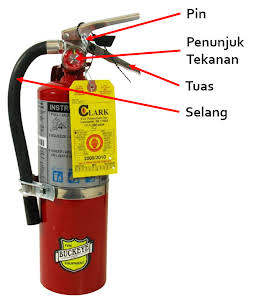 APAR (Alat Pemadam Api Ringan) ialah alat yang ringan serta mudah dilayani untuk satu orang guna memadamkan api/kebakaran pada mula terjadi kebakaran. Tata cara (Prosedur) penggunaan APAR yang benar pada pilihan pernyataan dibawah ini adalah....1.Arahkan selang ke titik pusat api2.Keluarkan APAR / Tabung Pemadam3.Sapukan secara merata sampai api padam4.Tarik/Lepas Pin pengunci tuas APAR / Tabung Pemadam5.Tekan tuas untuk mengeluarkan isi APAR / Tabung Pemadam5-4-2-11-2-3-54-1-5-32-3-4-53-5-1-2Kebakaran yang dikarenakan oleh bahan-bahan cair yang mudah terbakar seperti Minyak (Bensin, Solar, Oli), Alkohol, Cat, Solvent, Methanol dan lain sebagainya yang sering terdapat pada bengkel sepeda motor. Jenis APAR yang cocok untuk memadamkannya adalah  APAR jenis Karbon Diokside (CO2), APAR jenis Busa (Foam) dan APAR jenis Tepung Kimia (Dry Powder).Kelas kebakaran tersebut adalah....ABCDKMelakukan prosedur daruratTanggap darurat bencana adalah serangkaian kegiatan yang dilakukan dengan segera pada saat kejadian bencana untuk menangani dampak buruk yang ditimbulkan, yang meliputi kegiatan penyelamatan dan evakuasi korban, harta benda dll. Urutan prosedur Evakuasi Keadaan Darurat saat terjadi Kebakaran yang benar sesuai pernyatan dibawah ini adalah....1.Tetap tenang dan jangan panik2.Segera lari menuju titik api untuk memadamkannya3.Lepaskan sepatu hak tinggi karena menyulitkan dalam         langkah kaki4.Janganlah membawa barang yang lebih besar dari tas kantor/tas tangan5.Segera menuju tangga darurat yang terdekat dengan berjalan biasa dengan cepat namun tidak berlari6. Segera menuju tangga ruang aman yang terdekat dengan berlari1, 3, 4, 51, 2, 4, 51, 2, 4, 63, 4, 5, 62, 3, 4, 5Melakukan prosedur penyelamatan pertama dan prosedur penanganan orang pingsan (CardioPulmonary Resuscitation, CPR)Seseorang yang mengalami pingsan disertai beberapa hal yang perlu segera mendapat pertolongan medis dan dibawa ke UGD rumah sakit terdekat.Salah satu langkah penanganan pertama yang tepat pada Orang Pingsan adalah....Pindahkan orang yang pingsan ke lokasi yang terbuka diluar ruanganPeriksa kondisi orang yang pingsan, angkat orang tersebut dan lihat apakah ia dapat memberi respon atau menjawab panggilanPosisikan secara terlentang dan naikkan kakinya lebih tinggi sekitar 30 cm dari dadaMerapatkan pakaiannya, agar dia dapat lebih mudah dan nyaman untuk bernapasKetika sadar, berikan dia minuman tawar, seperti air mineralMengikuti prosedur pada tempat kerja untuk pengamanan dan pengendalian limbahBengkel kendaran bermotor yang berfungsi untuk memperbaiki dan merawat kendaraan agar tetap memenuhi persyaratan teknis dan laik jalan, pada pekerjaan servis juga dilakukan penggantian Part / komponen sepeda motor, cara penanganan limbah kanvas rem yang benar adalah....Dihancurkan dan dimasukkan pada kantong plastikDikumpulkan dan dibakar dengan api yang besarDibakar pada suhu 100 derajat selsiusDilarutkan dengan cairan kimiaDikumpulkan dan di daur ulangMembaca dan memahami gambar teknikDiketahui gambar rangkaian kelistrikan sepeda motor seperti dibawah ini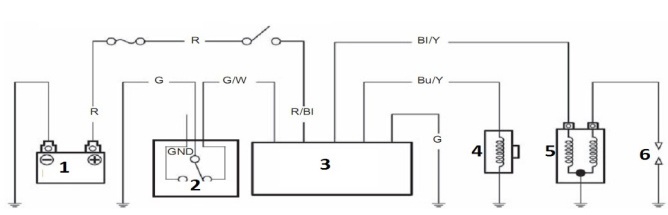 Arti dari simbol komponen yang ditunjuk pada nomer 4 adalah....ECUPick up coilIgnition coil Relay staterSide stand switchPerhatikan gambar rangkaian wiring diagram kelistrikan dibawah ini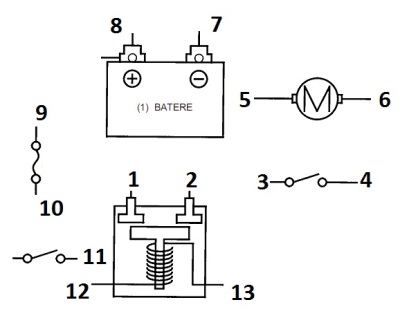 Jika kaki nomer 13 dihubungkan ke massa dan kaki nomer 1 dihubungkan ke positif (+) baterai, maka kaki nomer 2 dihubungkan ke....345911Memilih dan menggunakan peralatan di tempat kerja secara amanDalam melakukan pekerjaan perbaikan sepeda motor, ada beberapa pekerjaan yang dapat dikerjakan dengan mudah dan ada beberapa pekerjaan yang sulit dan diperlukam alat khusus. Peralatan yang digunakan untuk menahan putaran magnet pada saat melepas mur magnet adalah....Sheave holderFuel pressure gaugeRadiator & cap testerUniversal clutch holderCrankcase sparating toolsThickness Gauge merupakan alat yang digunakan untuk melakukan pengkuran pada celah diantara 2 bagian, pada pekerjaan servis sepeda motor sering digunakan untuk malakukan pemeriksaan celah katup, penyebab dari thickness gauge aus dan bengkok adalah....Celah terlalu rapatDipukul ketika menggunakanDigunakan saat engine masih panasTidak dibersihakan setelah menggunakanDigunakan untuk membersihkan kerak pistonMemelihara peralatan dan perlengkapan di tempat kerjaPerawatan peralatan dan perlengkapan yang menggunakan udara bertekanan sangat diperlukan agar dapat bekerja dengan baik, tidak mengandung air dan tidak bocor. Memberikan alas dengan bahan yang lentur/lunak, membuang air dan menyediakan loyang adalah merupakan prosedur perawatan....Bike liftAir rachetCompressorAir combinationAir impact wrenchMemelihara, memahami, dan menyampaikan informasi tempat kerjaRambu-rambu Kesehatan dan Keselamatan Kerja (K3) merupakan alat bantu yang bermanfaat untuk membantu menginformasikan bahaya dan untuk melindungi kesehatan dan keselamatan para pekerja atau pengunjung yang berada di tempat kerja tersebut. Pengelompokannya dibagi menjadi tiga yaitu : Perintah, Waspada (peringatan, perhatian, bahaya) dan Informasi. Arti warna biru pada rambu-rambu keselamatan kerja adalah....Zona amanWajib ditaatiInformasi umumWaspada potensi beresikoLararangan pemadam apiMengukur dimensi dan variabel dengan meng gunakan perlengkapan yang sesuaiPerhatikan gambar hasil pengukuran dengan menggunakan vernier caliper ketelitian 0,05mm dibawah ini.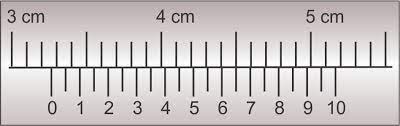 Berapakah hasil pembacaan ukuran tersebut....5,65 mm31,60 mm32,65 mm32,70 mm42,60 mmPerhatikan gambar hasil pengukuran dengan menggunakan micrometer ketelitian 0,01mm dibawah ini.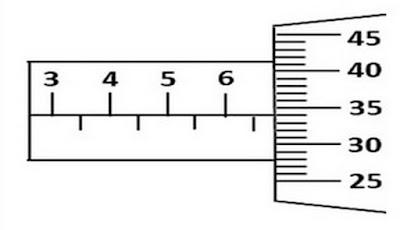 Berapakah hasil pembacaan ukuran tersebut....6,34 mm6,35 mm6,50 mm6,80 mm6,84 mmPerhatikan gambar hasil pengukuran dengan menggunakan multitester dibawah ini, jika selector diarahkan pada 2,5DCV Berapakah hasil pembacaan ukuran tersebut....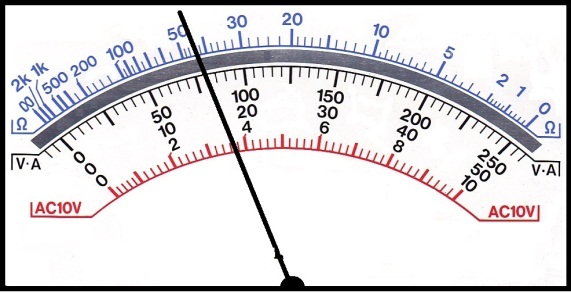 0,6 DCV0,8 DCV16 DCV42 DCV53 DCVMemelihara dan memperbaiki sistem kontrol emisi berikut komponenkomponennyaEmisi gas buang ini dikeluarkan melalui knalpot alias exhaust system.Dalam emisi gas buang ini terdapat sejumlah unsur kimia, antara lain adalah air, hidrokarbon, nitrogen oksida, karbon dioksida dan karbon monoksida. Alat yang digunakan untuk mengetahui emisi gas buang adalah....MufflerHC analisGas analizerEmision analizerCatalitic converterFungsi utama dari sistem gas buang  adalah membuang gas hasil pembakaran, baik pada motor 1 silinder atau lebih. Perubahan perbandingan udara dan bahan bakar dapat mempengaruhi emisi yang dihasilkan. Jika udara semakin sedikit sehingga dapat menyebabkan timbulnya suatu gas CO yang semakin....MeningkatMenurunTidak ada perubahanRendahHilang